Presseinformation»Salzburger Saitenstich« von Katharina EignerMeßkirch, Juni 2023Tempo prestissimo in der Philharmonie Salzburg
Der neue Kriminalroman von Katharina Eigner25-Jahre-Jubiläum der Salzburger PhilharmonieEin toter Hypochonder treibt im AlmkanalErmittlungen im Umfeld der Philharmonie Eine harte Nuss für Arzthelferin RosmarieZum BuchDer Tod war sein Lebenszweck – der leblose Körper des Hypochonders Rettenbacher ist dennoch kein schöner Anblick. Aufgeschwemmt und mit einem großen Rätsel um den Hals, wirft sein Leichnam Rosmarie Dorn aus der Bahn. Als Arzthelferin fühlt sie sich dazu verpflichtet, den Tod ihres Lieblingspatienten aufzuklären und übernimmt die Ermittlungen.Es wirken mit: ein liebestoller Onkel, eine übereifrige Geigerin, Tante Martha, ein Pate und ein Polizist –so knackig wie frisch gepflückt. Molto vivace! Außerdem bekommt Rosmarie endlich den Hauch einer Chance, ihre leiblichen Eltern zu finden. Statt auf der Ermittlungsbremse zu stehen, will ihr Ehemann Laurenz diesmal die erste Geige spielen, und Sohn Max steht am Rande einer Katastrophe. Rosmarie braucht Nerven aus Stahl und verfolgt eine Spur, die sie zur Philharmonie Salzburg führt.Die AutorinKatharina Eigner, Jahrgang 1979, ist in Salzburg aufgewachsen und flirtete an der Uni Wien mit Publizistik und Kunstgeschichte, bevor sie nach Salzburg zurückkehrte. Dort absolvierte sie eine kaufmännische Ausbildung. Neben ihrer Arbeit schreibt sie Krimis, Thriller und Kurzgeschichten und fegt leidenschaftlich gern übers Parkett. Sie ist Mitglied der Salzburger Autorengruppe, des Syndikats und der Krimiautorinnen und -autoren Österreichs. Für die Mörderischen Schwestern verfasst sie monatlich Kolumnen. Katharina Eigner lebt mit ihrer Familie am südlichen Stadtrand von Salzburg. Mehr Informationen zur Autorin unter: www.katharina-eigner.atSalzburger SaitenstichKatharina Eigner315 SeitenEUR 14,50 [D] / EUR 15,00 [A]ISBN 978-3-8392-0442-9Erscheinungstermin: 7. Juni 2023Kontaktadresse: Gmeiner-Verlag GmbH Laura OberndorffIm Ehnried 588605 MeßkirchTelefon: 07575/2095-154Fax: 07575/2095-29laura.oberndorff@gmeiner-verlag.dewww.gmeiner-verlag.deCover und Porträtbild zum Download (Verlinkung hinterlegt)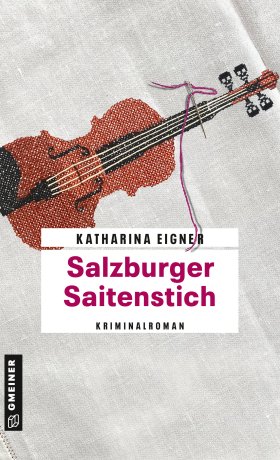 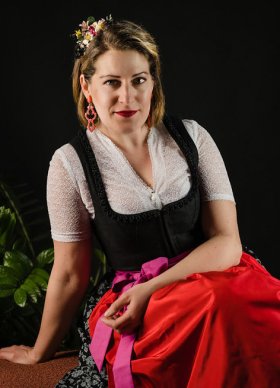 			            Bildrechte © weissbild Martina WeissAnforderung von Rezensionsexemplaren:Katharina Eigner »Diva del Garda«, ISBN 978-3-8392-0442-9Absender:RedaktionAnsprechpartnerStraßeLand-PLZ OrtTelefon / TelefaxE-Mail